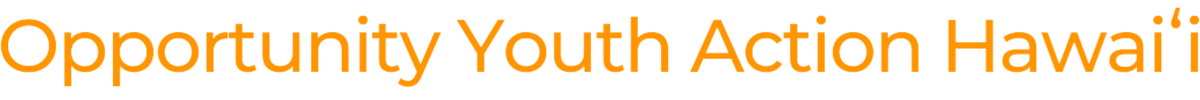 February 5, 2024Senate Committee on Health and Human ServicesHearing Time: 1:55 PMLocation: State Capitol Conference Room 225Re: SB2460, RELATING TO MENTAL HEALTHAloha e Chair San Buenaventura, Vice Chair Aquino, and members of the Committee:On behalf of the Opportunity Youth Action Hawaii hui, we are writing in strong support of SB2460, relating to mental health. This bill appropriates funds to address the mental health and wellness needs of youth in Hawaii. Amid growing mental health issues for Hawaii’s youth, investing funds to raise awareness for youth mental well-being and providing the necessary tools to combat adverse mental health is essential to long-term youth development. Opportunity Youth Action Hawaii s a collaboration of organizations and individuals committed to reducing the harmful effects of a punitive incarceration system for youth; promoting equity in the justice system; and improving and increasing resources to address adolescent and young adult mental health needs. We seek to improve the continuity of programs and services for youth and young adults transitioning from minor to adult status; eliminate youth houselessness and housing market discrimination against young adults; and promote and fund more holistic and culturally informed approaches among public/private agencies serving youth.Please support SB2460.1099 Alakea Street, Suite 2530 | Honolulu, Hawaii 96813 | (808) 447-1840